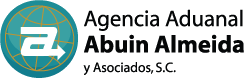 EVALUACIÓN DE LA SATISFACIÓN DEL CLIENTEFO-ABA-CC-11REV.00Por favor dedique unos minutos a completar esta pequeña encuesta.Sus respuestas serán tratadas de forma confidencial y serán utilizadas únicamente para mejorar el servicio que le proporcionamos.Esta encuesta dura aproximadamente cinco minutos y será revisada por las Gerencias, Dirección General y Área de Calidad de ABAPor favor ayúdenos a mejorar!1. ¿Cómo le pareció el servicio brindado durante su despacho de mercancía?ExcelenteBuenoRegularMalo2. ¿El tiempo en que le fue informado sobre el estado de su mercancía durante su despacho?ExcelenteBuenoRegularMalo3. ¿Su ejecutivo de cuenta, como lo atendió durante el proceso de importación o exportación?ExcelenteBuenoRegularMaloSatisfacción4. ¿Recomendaría nuestros servicios?ExcelenteBuenoRegularMalo5. ¿Su mercancía llego a su destino sin ningún problema? ExcelenteBuenoRegularMaloCalifique cada uno de los siguientes conceptos en donde 1 es malo, 2 regular, 3 bueno, 4 muy bueno y 5 excelente ¿La atención fue personalizada?ExcelenteBuenoRegularMaloIntención de uso y recomendación¿Volvería a realizar sus operaciones de comercio exterior con nosotros?ExcelenteBuenoRegularMalo¿Le gustaría tener acceso a nuestro portal en donde pueda observar en tiempo real su despacho?¿Recomendaría nuestros servicios?Empresa:Elaboró:Fecha:12345ServicioAtenciónTiempo de despachoPersonal que lo atendióEntrega de Cuenta de GastosAsesoría de personalOtro________________